ҠАРАР                                                                   РЕШЕНИЕ23 ғинуар 2024 й.                             № 76                             23 января 2024 г.О внесении изменения в решение Совета сельского поселения Улу-Телякский сельсовет муниципального района Иглинский район Республики Башкортостан от 20 ноября 2019 № 35 «Об установлении земельного налога на территории сельского поселения Улу-Телякский сельсовет муниципального района Иглинский район Республики Башкортостан»Совет сельского поселения Улу-Телякский сельсовет муниципального района Иглинский район Республики Башкортостан р е ш и л:1. Внести в решение Совета сельского поселения Улу-Телякский сельсовет муниципального района Иглинский район Республики Башкортостан от 20 ноября 2019 № 35 «Об установлении земельного налога на территории сельского поселения Улу-Телякский сельсовет муниципального района Иглинский район Республики Башкортостан» изменение, дополнив пунктом 4.4 следующего содержания:«4.4. Налоговая льгота может быть предоставлена на основании сведений, полученных налоговым органом в соответствии с Налоговым кодексом Российской Федерации и другими федеральными законами.».2. Настоящее решение обнародовать на информационном стенде в здании Администрации сельского поселения Улу-Телякский сельсовет муниципального района Иглинский район Республики Башкортостан, разместить на официальном сайте Администрации сельского поселения Улу-Телякский сельсовет муниципального района Иглинский район Республики Башкортостан https://ulutelyak.ru/.  	          3. Контроль за исполнением настоящего решения возложить на на Постоянную комиссию Совета по бюджету, налогам, вопросам муниципальной собственности (председатель -Закиров И.Ф.)Глава сельского поселения 						     	Р.Р.ЧингизовБАШҠОРТОСТАН РЕСПУБЛИКАҺЫИГЛИН РАЙОНЫ
МУНИЦИПАЛЬ РАЙОНЫНЫҢ 
ОЛО ТЕЛӘК АУЫЛ СОВЕТЫАУЫЛ  БИЛӘМӘҺЕ  СОВЕТЫ (БАШКОРТОСТАН РЕСПУБЛИКАҺЫИГЛИН РАЙОНЫОЛО  ТЕЛӘК АУЫЛ СОВЕТЫ)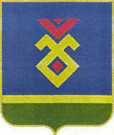 СОВЕТ СЕЛЬСКОГО ПОСЕЛЕНИЯУЛУ-ТЕЛЯКСКИЙ СЕЛЬСОВЕТ   МУНИЦИПАЛЬНОГО РАЙОНА ИГЛИНСКИЙ РАЙОН
РЕСПУБЛИКИ  БАШКОРТОСТАН(УЛУ-ТЕЛЯКСКИЙ СЕЛЬСОВЕТ   ИГЛИНСКОГО РАЙОНАРЕСПУБЛИКИ  БАШКОРТОСТАН